Smlouva o dílo k veřejné zakázce č. P23V00000013  Stavební úpravy v objektu ZŠ a MŠ Skalice SO- 02                                                                                                                                                                                                                                                 SMLOUVA O DÍLO   uzavřena podle § 2586 a násl. zákona č. 89/2012 Sb., občanský zákoník, ve znění pozdějších předpisů  Základní škola a mateřská škola Frýdek-Místek – Skalice 192, příspěvková organizace  se sídlem: Frýdek-Místek, Skalice 192, PSČ 738 01  IČ: 75029782  DIČ: CZ75029782  zastoupena: Mgr. Denisou Rožnovskou Rojíčkovou, ředitelkou  tel: 558 659 026  e-mail: zs.skalice@skolaskalice.cz  - 	dále jen objednatel  a  SUBSTAV Invest s.r.o.  se sídlem: Antonínov 636, 739 44 Brušperk  zastoupena: Luďkem Šubertem a Davidem Šubertem, jednateli společnosti  IČ: 27797554  DIČ: CZ27797554  zapsána v obchodním rejstříku vedeném Krajským soudem v Ostravě pod sp. zn. Oddíl C vložka 29969    č. účtu: Komerční banka, a.s., 115-3149960257/0100  tel: 725 813 544  e-mail: suberts@subert.cz  - 	dále jen zhotovitel  - 	objednatel a zhotovitel dále jen smluvní strany   uzavírají níže uvedeného dne, měsíce a roku podle § 2586 a násl. zákona č. 89/2012 Sb., občanský zákoník, ve  znění pozdějších předpisů tuto Smlouvu o dílo k veřejné zakázce „Stavební úpravy v objektu ZŠ a MŠ  Skalice, SO 02“ následujícího znění a obsahu (dále jen smlouva).  ČLÁNEK 1  ÚVODNÍ USTANOVENÍ  Tuto smlouvu smluvní strany uzavírají s vědomím následujících skutečností:  a)  objednatel má zájem provést stavební úpravy v objektu ZŠ a MŠ a za tímto účelem provedl výběr  zhotovitele mimo režim zákona č. 134/2016 Sb., o zadávání veřejných zakázek, ve znění pozdějších  předpisů (dále jen ZZVZ),   b)  zhotovitel předložil nabídku, která byla objednatelem vybrána jako nejvhodnější, a proto smluvní strany  sjednaly následující:  ČLÁNEK 2  PŘEDMĚT SMLOUVY  1. 	Předmětem smlouvy je:  a)  závazek zhotovitele provést pro objednatele na vlastní náklad a nebezpečí stavební úpravy v objektu  ZŠ a MŠ, v rozsahu dle:  (strana 1 celkem 13)  - 	projektové dokumentace zpracované Janem Műllerem, v 06/2022, jejíž součástí je soupis prací,  dodávek a služeb s výkazem výměr,  - 	předpisů upravujících provádění stavebních děl a ujednáních stran dle této smlouvy, (dále také  jen „dílo") a  b)  závazek objednatele dokončené dílo převzít a zaplatit zhotoviteli sjednanou cenu, to vše v souladu  s ujednáními obsaženými v této smlouvě.  Předmětem díla je vestavba šatny do stávajícího objektu základní školy. Prostor na budoucí místnost šatny  bude získán zúžením stávajícího vstupního schodiště (jižní vstup). Vstup do prostor šatny bude ze společné  chodby. Konstrukčně se bude jednat o montovanou dřevěnou konstrukci, kdy vstup do prostor šatny bude  z výškové úrovně chodby. Vzniklé čelo – trojúhelník mezi horní a spodní podestou schodiště – bude v celé  ploše opláštěno. Od výškové úrovně šatny +1,5m po strop bude plné opláštění nahrazeno nerezovou  síťovinou (pro zajištění lepšího prosvětlení a provětrání). Podlaha v šatně bude z PVC tmavého vzoru –  odpovídajícího teracu v chodbě, stěny a opláštění bude v barvě bílé, šatní skříňky v dekoru dřeva (shodně  se stávajícími). Stavební úpravy se týkají pouze stavebního objektu označeného v projektové  dokumentaci SO 02.  2. 	Součástí provádění díla jsou zejména tyto činnosti zhotovitele:  a)  kontrola objednatelem předané projektové dokumentace způsobem dle této smlouvy,   b)  monitorování stavu a postupu výstavby v rozsahu sjednaném v této smlouvě,  c)  vybudování a zajištění zařízení staveniště a jeho provoz v souladu s potřebami zhotovitele, dokumentací  předanou  objednatelem,  požadavky  objednatele  a  s  platnými  právními  předpisy,  včetně  vyklizení  zařízení staveniště, uvedení použitých ploch pro příjezd na staveniště do původního stavu,  d)  zajištění vytýčení obvodu staveniště,   e)  vytyčení inženýrských sítí a jejich ochrana v průběhu výstavby, včetně zajištění případného nezbytného  dohledu správců sítí při provádění prací, bude-li to potřebné,  f) 	zřízení deponie materiálů tak, aby nevznikly žádné škody na sousedních pozemcích,  g)  předání odpadu k odstranění na řízenou skládku nebo jiný způsob jeho odstranění nebo využití v  
souladu se zákonem č. 541/2020 Sb., o odpadech a o změně některých dalších zákonů, ve znění  
pozdějších předpisů (dále jen "zákon o odpadech"); o způsobu nakládání s odpadem bude předložen  písemný doklad vystavený příslušnou oprávněnou osobou podle zákona o odpadech,  h)  návrh provozních řádů technických zařízení, dodávka všech dokladů o zkouškách, revizích, atestech a  provozních návodů a předpisů v českém jazyce, včetně zaškolení obsluhy,   i) 	provedení  předepsaných  zkoušek  dle  platných  právních  předpisů  a  technických  norem,  úspěšné  provedení těchto zkoušek je podmínkou k převzetí díla,  j) 	udržování stavbou dotčených zpevněných ploch, veřejných komunikací a výjezdů ze staveniště v čistotě  a jejich uvedení do původního stavu,   k)  povinnost  zhotovitele  v rámci  realizace  díla  zpracovávat  návrhy  dodatečných  prací  (dále  jen  „více  práce“) a neprováděných prací (dále jen „méně práce“) formou změnových listů dle ujednání v této  smlouvě.  3. 	Zhotovitel je povinen v rámci předmětu díla provést veškeré práce, služby, dodávky a výkony, kterých je  třeba trvale nebo dočasně k zahájení, provedení, dokončení a předání díla, k jeho uvedení do řádného  provozu. Pro zajištění kvality prací je zhotovitel povinen provést stavbu v souladu s technickými kvalitativními  podmínkami  (TKP),  platnými  ČSN,  a  technologickými  předpisy  a  postupy  platnými  pro  výše  uvedené  technologie, a to zejména v souladu:  - 	se zadáním a projektovou dokumentací stavby  - 	zákonem č. 183/2006 Sb., o územním plánování a stavebním řádu (stavební zákon), vyhl. č. 503/2006  Sb., kterou se provádějí některá ustanovení stavebního zákona ve věcech stavebního řádu, a zákony  souvisejícími,   - 	vyhláškou č. 268/2009 Sb., o technických požadavcích na stavby,   - 	dále v souladu s ČSN, EN, ON, TP, jimiž se definuje požadovaná kvalita a způsob její kontroly  - 	technickými a technologickými normami a podmínkami, které odpovídají standardu současně známých  a užívaných technologií a postupu pro daný typ staveb a z toho vyplývající kvality díla, při použití  (strana 2 celkem 13)  běžných materiálů, standardních výrobků a konstrukcí zaručujících vlastnosti podle § 156 stavebního  zákona a nařízení vlády č. 163/2002 Sb., kterým se stanoví technické požadavky na vybrané stavební  výrobky, v souladu se zákonem č. 22/1997 Sb., o technických požadavcích na výrobky v platném znění  a dalších prováděcích předpisů v platném znění.  4. 	Jakost  dodávaných  materiálů  a  konstrukcí  bude  dokladována  předepsaným  způsobem  při  kontrolních  prohlídkách a při předání a převzetí díla. Nedodání uvedených dokladů může být důvodem pro zastavení  prací nebo nepřevzetí dokončeného díla.  5. 	Zhotovitel uzavřením smlouvy potvrzuje, že se v plném rozsahu seznámil s rozsahem a povahou díla, že jsou  mu známy veškeré technické, kvalitativní a jiné podmínky nezbytné k realizaci díla, a že disponuje takovými  kapacitami a odbornými znalostmi, které jsou k provedení díla nezbytné.  6. 	Dojde-li  při  realizaci  díla  k  jakýmkoli  změnám,  doplňkům  nebo  rozšíření  předmětu  díla  vyplývajících  z  dodatečného požadavku objednatele, nebo podmínek při provádění díla, které zhotovitel nemohl ani na  základě svých odborných znalostí předvídat, nebo z vad projektové dokumentace, je zhotovitel povinen tuto  skutečnost neprodleně oznámit objednateli a postupovat dle ujednání v článku 7 této smlouvy.   Vlastnictví k dílu, nebezpečí škody  7. 	Vlastníkem díla či jeho části se stává objednatel okamžikem zapracování materiálů a výrobků.  8. 	Zhotovitel nese nebezpečí škody na díle od okamžiku převzetí staveniště do okamžiku převzetí provedeného  díla objednatelem.  9. 	Zhotovitel nese veškerou odpovědnost za péči o dílo a své vybavení, materiály, technologická zařízení až do  doby převzetí díla objednatelem.   ČLÁNEK 3  DOBA, MÍSTO PLNĚNÍ   1. 	Zhotovitel je povinen provést dílo v termínu do 40 dnů od převzetí a předání staveniště.  2. 	K okamžiku uzavření smlouvy předá objednatel zhotoviteli kompletní projektovou dokumentaci k předmětu  díla.  3. 	Staveniště je zhotovitel povinen převzít do 5 pracovních dnů od písemné výzvy objednatele (předpoklad  07/2023).   4. 	Zhotovitel je povinen odstranit a vyklidit zařízení staveniště nejpozději do 5 dnů ode dne předání a převzetí  díla, pokud v protokolu o předání a převzetí není dohodnuto jinak.   
Změna sjednaných lhůt  5. 	Změna lhůty pro dokončení díla je možná pouze v případě:  5.1. 	překážek v podobě nepříznivých klimatických podmínek, které brání provádění prací technologickými  postupy dle příslušných technických norem; omezení postupu prací bude posuzováno ve vztahu k  možnosti  provádění  díla  dle  předepsaných  technologických  postupů;  tyto  skutečnosti  budou  zaznamenány ve stavebním deníku, s údaji o aktuálním počasí, popisem druhu prací, odkazem na  konkrétní technickou normu, podle které nelze započít nebo pokračovat v pracích. Doba, na kterou se  přeruší běh lhůty dle odst. 1 tohoto článku smlouvy, bude zahájena a ukončena zápisem do stavebního  deníku. Oba tyto zápisy ve stavebním deníku musí být odsouhlaseny a podepsány osobou oprávněnou  jednat ve věcech technických. Přerušení lhůty plnění sjednané výše uvedeným způsobem není nutno  upravit dodatkem ke smlouvě a o dobu trvání těchto překážek bude prodloužena lhůta pro dokončení  díla. Přerušením lhůty plnění dle tohoto ujednání není dotčena povinnost zhotovitele zajistit hlídání  staveniště.  5.2. 	dodatečných prací, které mají vliv na termín dokončení díla o dobu odpovídající době provádění těchto  prací a které byly sjednané způsobem dle této smlouvy;   6. 	Místem plnění je p. č. st. 230, k. ú. Skalice u Frýdku-Místku.  (strana 3 celkem 13)  Smlouva o dílo k veřejné zakázce č. P23V00000013  Stavební úpravy v objektu ZŠ a MŠ Skalice SO- 02                                                                                                                                                                                                                                                 1. 	Určení osob  1.1. Zhotovitel pro vzájemný styk a zabezpečení povinností vyplývajících z této smlouvy určuje zejména tyto  osoby:  Luděk Šubert, tel.: 725 813 544, email: suberts@subert.cz  Zhotovitel současně prohlašuje, že tyto výše uvedené osoby zhotovitele jsou pověřeny k vedení a  realizaci stavby a odpovídají za provádění prací dle této smlouvy a jsou zmocněny zhotovitelem:  a) 	převzít od objednatele staveniště,  b) 	předkládat vyúčtování prací a dodávek,  c) 	zastupovat  zhotovitele  při  před  kontraktačních  jednáních  o  změně  rozsahu  díla,  ceny  díla,  eventuálně doby provedení díla a při projednávání a odsouhlasení těchto změn zápisem do  stavebního deníku,  d) 	navrhovat změnové listy,  e) 	odevzdat objednateli předmět díla.  1.2. Objednatel pro vzájemný styk a zabezpečení povinností vyplývajících z této smlouvy určuje zejména  tyto osoby:  TDO – osoby technického dozoru objednatele:          Jan Műller, tel.: 733 534 596, email: projekce.muller@seznam.cz  a dále další, kteří budou uvedeni v zápise o předání a převzetí staveniště.     	 Objednatel prohlašuje, že tyto osoby jsou oprávněny k výkonu Technického dozoru a jsou zmocněny  objednatelem:  a) 	předat zhotoviteli staveniště,  b) 	přebírat od zhotovitele práce, které budou dalším postupem prací zakryty,   c) 	vyžadovat po zhotoviteli veškeré doklady týkající se provádění díla,  d) 	provádět zápisy ve stavebním deníku a odsouhlasit zhotoviteli zápisy ve stavebním deníku,   e) 	odsouhlasit  případné  změny  prací  a  dodávek  navržené  zhotovitelem,  nevyžadující  změny  v rozpočtu, nad rámec uzavřené smlouvy o dílo,  f) 	zastupovat objednatele při před kontraktačních jednáních o změně rozsahu díla, ceny díla,  eventuálně  doby  provedení  díla,  při  projednávání  a  odsouhlasení  těchto  změn  zápisem  do  stavebního deníku,  g) 	odsouhlasit zhotoviteli věcné a finanční plnění, tj. provádět kontrolu soupisu provedených prací,  dodávek a služeb, a zda tento odpovídá předané projektové dokumentaci a zjištěné skutečnosti  a shodu stvrdit svým podpisem na zjišťovacím protokolu,  h) 	vrátit soupis provedených prací, dodávek a služeb zpět zhotoviteli k přepracování, neodpovídá- li soupis projektové dokumentaci a zjištěné skutečnosti,  i) 	převzít od zhotovitele předmět díla,  
j) 	zastavit stavební práce:   	není-li dílo prováděno v souladu s PD, technickými předpisy nebo návody výrobců,  
 	nejsou-li prováděny kontroly a zkoušky předepsané v plánu kontrol a zkoušek,  k) 	odsouhlasit změnu poddodavatele dle článku 12 této smlouvy,  l) 	uplatňovat  jménem  objednatele  nároky  vůči  zhotoviteli vyplývající  z této  smlouvy,  zejména  dodržování termínů, kontrolu plnění, smluvní pokuty.   
Autorský dozor projektanta  1.3. 	Autorský  dozor  projektanta  bude  vykonávat  zpracovatel  projektové  dokumentace,  která  je  podkladem pro provádění díla dle této smlouvy. Zhotovitel je povinen umožnit výkon autorského  dozoru projektanta.  1.4. 	Zhotovitel je povinen umožnit autorskému dozoru zejména:  a)  účast na předání a převzetí staveniště,  b)  průběžné ověřování souladu postupu provádění díla s PD,  
c)   účast na kontrolních dnech,  (strana 4 celkem 13)  d)  účast při předání a převzetí díla,  e)  provádění zápisů do stavebního deníku,  f) 	vstup na stavbu po dobu realizace,  g)  provádění zápisů do změnových listů,  h)  potvrzení a odsouhlasení dokumentace skutečného provedení.  1.5. 	Zhotovitel  i  objednatel  jsou  oprávněni  dodatečně  změnit  osoby  pověřené  pro  vzájemný  styk  a  zabezpečení povinností vyplývajících z této smlouvy.  Koordinátor BOZP  1.6. 	Osoba koordinátora BOZP bude zhotoviteli sdělena nejpozději ke dni předání staveniště. Zhotovitel  je povinen umožnit výkon koordinátora BOZP a řídit se jeho pokyny.   
1.7. 	Zhotovitel je povinen umožnit koordinátorovi BOZP zejména:  a)  účast na předání a převzetí staveniště,  b)  průběžné ověřování souladu postupu provádění díla předpisy na ochranu zdraví a bezpečnosti  účastníků výstavby,  c)   účast na kontrolních dnech,  d)  účast při předání a převzetí díla,  e)  provádění zápisů do stavebního deníku,  f) 	vstup na stavbu po dobu realizace,  g)  provádění kontrolních dnů pořádaných koordinátorem BOZP,  
h)  potvrzení a odsouhlasení dokumentace rizik.  1.8. 	Zhotovitel  je  povinen  dodat  na  výzvu  koordinátorovi  BOZP  zejména  kontrolní  a  zkušební  plán,  technologické  postupy provádění prací,  informace  o  fyzických  osobách,  které  se mohou  s  jeho  vědomím  zdržovat  na  staveništi,  poskytovat  mu  potřebnou  součinnost  a  zavázat  všechny  své  subdodavatele, popřípadě výše uvedené jiné osoby k součinnosti po celou dobu přípravy a realizace  stavby.  1.9. 	Koordinátor BOZP je oprávněn zastavit stavební práce, je-li ohrožena bezpečnost účastníků výstavby  do doby odstranění závady.  1.10. 	V případě porušení povinnosti zhotovitelem na úseku bezpečnosti a ochrany zdraví při práci na  staveništi, včetně jeho subdodavatelů, jejich zaměstnanců, zjištěných Koordinátorem BOZP, budou  tato porušení zaznamenaná ve stavebním či bezpečnostním deníku s výzvou ke sjednání nápravy; v  případě nesjednání nápravy je oprávněn koordinátor zastavit práce.  2.  Kontrola předané dokumentace pro provedení stavby  2.1. 	Zhotovitel je povinen po obdržení projektové dokumentace bez zbytečných odkladů prověřit, zda  projektová dokumentace a další závazné podklady a pokyny objednatele týkající se díla nemají zjevné  vady a nedostatky, zda neobsahují nevhodná řešení, materiály, konstrukce, zda výsledky výpočtů  nejsou v rozporu se stanovenými technickými parametry; tuto kontrolu je zhotovitel povinen konat  i průběžně, tj. nejpozději před zahájením prací na příslušné části díla a upozornit objednatele bez  zbytečného odkladu na zjištěné zjevné vady a nedostatky a navrhnout jejich nápravu způsobem pro  změnu smlouvy.   2.2. 	Kontrolou není dotčena odpovědnost objednatele, či projektanta za úplnost a správnost předané  projektové dokumentace.  2.3. 	Projektová dokumentace dle článku 2 odst. 1 smlouvy, tj. DPS, nenahrazuje realizační dokumentaci  stavby (RDS), která je záležitostí zhotovitele. Realizační dokumentace stavby znamená zhotovitelem  na vlastní náklady upravená DPS pro vlastní provedení (realizaci) stavby v závislosti na zhotovitelem  použitém  řešení,  technologií  a  zpracování  a  dle  zvážení  zhotovitele  zahrnuje  zejména  výrobně  technickou  dokumentaci  pro  pomocné  práce,  výrobně  technickou  dokumentaci  pro  zhotovovací  práce. Pokud vyvstane v průběhu realizace díla nutnost zpracování realizační dokumentace, zajistí si  ji zhotovitel na své náklady dle vlastních potřeb.  3.  Staveniště  3.1. 	Objednatel  je  povinen  předat  zhotoviteli  staveniště  prosté  vad  a  práv  třetích  osob  v termínu  uvedeném v této smlouvě. O předání a převzetí staveniště vyhotoví objednatel písemný protokol,  (strana 5 celkem 13)  který obě strany podepíší. Prodlení zhotovitele s převzetím staveniště delší než 10 pracovních dnů je  podstatným porušením této smlouvy a zakládá právo objednatele na odstoupení od smlouvy.  3.2. 	Zhotovitel  je  povinen  seznámit  se  po  převzetí  staveniště  s  rozmístěním  a  trasou  stávajících  inženýrských sítí na staveništi a přilehlých pozemcích dotčených prováděním díla a tyto vytýčit a  vhodným způsobem chránit tak, aby v průběhu provádění díla nedošlo k jejich poškození.  3.3. 	Zhotovitel  je  povinen  dodržovat  všechny  podmínky  správců  nebo  vlastníků  sítí  a  nese  veškeré  důsledky a škody vzniklé jejich nedodržením.  3.4. 	Zhotovitel  je  povinen  zajistit  si  veškerá  povolení  k  případnému  nutnému  záboru  veřejného  prostranství a zvláštního užívání, a to v rozsahu potřebném pro provádění díla, včetně ploch pro  zařízení staveniště.   3.5. 	Provozní, sociální a případně i výrobní zařízení staveniště zabezpečuje zhotovitel v souladu se svými  potřebami, požadavky objednatele pro výkon Technického dozoru stavebníka (TDS) a autorského  dozoru projektanta (AD).  3.6. 	Zhotovitel  si  zajistí  rozvod  potřebných  médií  na  staveništi  a  jejich  připojení  na  odběrná  místa.  Zhotovitel zabezpečí samostatná měřící místa na úhradu jím spotřebovaných energií.  3.7. 	Zhotovitel je povinen poskytnout objednateli a osobám vykonávajícím funkci TDI, autorského dozoru  provozní prostory a zařízení nezbytná pro výkon jejich funkce při realizaci díla.   3.8. 	Zhotovitel  je  povinen  udržovat  na  staveništi  (používaných  plochách,  komunikacích)  pořádek,  průběžně  staveniště  uklízet  a  řádným  způsobem  rozmísťovat,  skladovat  a  urovnávat  všechny  materiály,  zařízení  a  příslušenství  na  staveništi.  Zhotovitel  je  povinen  průběžně  ze  staveniště  odstraňovat  všechny  druhy  odpadů,  stavební  suti  a  nepotřebný  materiál;  v případě  porušení  povinnosti zhotovitele dle tohoto ujednání bude objednatelem vyzván k sjednání nápravy ve lhůtě  určené ve stavebním deníku; v případě nesjednání nápravy je zhotovitel povinen zaplatit smluvní  pokutu dle této smlouvy.  Vyklizení staveniště  3.9. 	Nevyklidí-li zhotovitel staveniště ve sjednaném termínu dle této smlouvy je objednatel oprávněn  zabezpečit vyklizení staveniště třetí osobou na náklady zhotovitele.  3.10. 	Smluvní  strany o  vyklizení  staveniště vyhotoví zápis  do  dokumentu  Zápis o  předání, převzetí  a  odevzdání  díla;  součástí  zápisu  budou  zhotovitelem  dodaná  prohlášení  vlastníka,  př.  správců  nemovitostí a pozemků dotčených stavbou o uvedení do původního stavu.   4.  Stavební deník/deník víceprací a méně prací  4.1. 	Zhotovitel je povinen ode dne převzetí staveniště vést stavební deník dle § 157 odst. 4 zákona  č. 183/2006 Sb., stavební zákon, s údaji v minimálním rozsahu dle stavebního zákona a vyhlášky č.  499/2006 Sb., o dokumentaci staveb.  4.2. 	Do stavebního deníku bude zhotovitel zapisovat všechny skutečnosti rozhodné pro plnění smlouvy,  zejména údaje o časovém postupu prací a jejich jakosti, důvody odchylek prováděných prací od  projektové dokumentace, o provedených zkouškách a další údaje potřebné pro posouzení prací  orgány státní správy a objednatelem, a tyto si nechává denně potvrzovat osobami pověřenými TD  objednatele.  4.3. 	Objednatel a jím pověřené osoby jsou oprávněny stavební deník kontrolovat a k zápisům připojovat  své stanovisko.  4.4. 	Stavební deník zpřístupní zhotovitel na stavbě a zajistí, že bude mj. obsahovat:  a) základní list, ve kterém se uvádí název a sídlo objednatele, projektanta a změny těchto údajů,  b) identifikační údaje stavby podle projektové dokumentace,  
c)  přehled smluv včetně dodatků a změn,  d) seznam dokladů a úředních opatření týkajících se stavby,  
e) seznam dokumentace stavby a jejích změn.  (strana 6 celkem 13)  4.5. 	Denní záznamy bude zapisovat a podepisovat stavbyvedoucí (jeho zástupce) v den, kdy práce byly  provedeny nebo kdy nastaly okolnosti, které vyvolaly nutnost zápisu. Při denních záznamech nesmí  být vynechána volná místa.  4.6. 	Do deníku je oprávněn provádět záznamy kromě státního stavebního dohledu také technický dozor  objednatele a projektant.  4.7. 	Zápisem ve stavebním deníku nelze obsah této smlouvy měnit; zápisy slouží jako případný podklad  pro jednání o změně smlouvy.  4.8. 	Originál deníku předá zhotovitel objednateli za účelem archivace při předání díla.  4.9. 	Zhotovitel povede mimo vlastního stavebního deníku i Deník víceprací a méně prací. Obsahem deníku  budou záznamy o zjištěných vícepracích a méně pracích, vzestupný soupis změnových listů.  
 Provádění díla/ kontrola díla, včetně zakrytých částí díla/  4.10. 	Zhotovitel zahájí činnosti vedoucí k provedení stavby dnem předání a převzetí staveniště.  4.11. 	Bourací  a  jiné  hlučné  stavební  činnosti  je  možné  provádět  pouze  o  víkendech  nebo  v zadavatelem určeném čase.  4.12. 	Před samotným dodáním a zapracováním materiálů a výrobků budou zhotovitelem TD objednatele,  případně autorskému dozoru předloženy veškeré potřebné doklady, zejména certifikáty, prohlášení  o  shodě, doplněné montážními  listy  a  technologické postupy,  na  základě, kterých bude možno  odsouhlasit shodu nabízeného výrobku (technologie) s projektovou dokumentací. Dodávky na stavbu  lze realizovat až po předchozím odsouhlasení se zástupcem objednatele.   4.13. 	Objednatel je oprávněn kontrolovat provádění díla. Zjistí-li objednatel, že zhotovitel provádí dílo v  rozporu  s  povinnostmi  vyplývajícími  ze  smlouvy  nebo  obecně  závazných  právních  předpisů,  je  objednatel oprávněn dožadovat se toho, aby zhotovitel odstranil vady vzniklé vadným prováděním a  dílo prováděl řádným způsobem. Jestliže zhotovitel tak neučiní ani v dodatečné přiměřené lhůtě,  jedná se o takové porušení smlouvy, které opravňuje objednatele k odstoupení od smlouvy.  4.14. 	Zhotovitel je povinen alespoň 3 pracovní dny před znepřístupněním nebo zakrytím provedených prací  nebo konstrukcí vyzvat osobu TD objednatele písemnou formou – emailem ke kontrole a prověření  prací, které v dalším postupu budou zakryty nebo se stanou nepřístupnými. Výzva včetně způsobu  jejího provedení bude zaznamenána do stavebního deníku. Neučiní-li tak, je povinen na žádost  objednatele práce, které byly zakryty nebo se staly nepřístupnými, na svůj náklad odkrýt.  4.15. 	Zhotovitel je povinen před zakrytím díla nebo jeho části provést všechny předepsané kontroly a  zkoušky, zejména zkoušky vodotěsnosti a tlakové zkoušky. Zhotovitel je povinen informovat TD  objednatele o konání předepsaných kontrol a zkoušek dle předcházející věty.  4.16. 	Pokud zhotovitel provede zakrytí díla bez předepsaných kontrol a zkoušek, provede práce spojené s  následnými zkouškami nebo kontrolami a uvedením díla do souladu s požadovanými parametry na  vlastní náklady. O provedených zkouškách musí být vyhotoven protokol, který zhotovitel předloží TD  objednatele.  4.17. 	Pokud se TD ke kontrole přes včasné písemné vyzvání nedostaví, je zhotovitel oprávněn předmětné  práce  zakrýt.  Bude-li  v  tomto  případě  TD  objednatele  dodatečně  požadovat  jejich  odkrytí,  je  zhotovitel povinen toto odkrytí provést na náklady objednatele. Pokud se však zjistí, že práce nebyly  řádně  provedeny,  nese  veškeré  náklady  spojené  s  odkrytím  prací,  opravou  chybného  stavu  a  následným zakrytím zhotovitel.   Kontrolní dny  4.18. 	Pro  účely  kontroly  průběhu  provádění  díla  organizuje  objednatel  kontrolní  dny  v  termínech  nezbytných pro řádné provádění kontroly, nejméně však 2 x měsíčně, pokud se zástupci ve věcech  technických nedohodnou jinak.  4.19. 	Objednatel je povinen oznámit konání kontrolního dne nejméně 3 dny předem.  4.20. 	Zhotovitel má právo přizvat na kontrolní den své poddodavatele. Zhotovitel je povinen zajistit, že  kontrolních dnů se bude účastnit osoba pověřená odborným vedením realizace stavby zapsaná ve  stavebním deníku.  (strana 7 celkem 13)  4.21. 	Kontrolní dny vede objednatel, prostřednictvím osoby vykonávající funkci TD. Obsahem kontrolního  dne je zejména zpráva zhotovitele o postupu prací, kontrola časového a finančního plnění provádění  prací, připomínky a podněty osob vykonávajících funkci TDS, BOZP a AD a stanovení případných  nápravných opatření a úkolů.  4.22. 	Objednatel pořizuje z kontrolního dne zápis o jednání, který písemně předá všem zúčastněným.  
ČLÁNEK 5  CENA DÍLA  1.  Cena za dílo dle této smlouvy se sjednává v Kč celkem ve výši:  2.  Sjednaná  cena  je  doložena  zhotovitelem  oceněným  soupisem  prací  (výkazem  výměr)  dle  přílohy  č.  1  smlouvy.   3.  Součástí sjednané ceny jsou veškeré práce a dodávky, poplatky, náklady zhotovitele nutné pro zřízení,  provoz,  demontáž  a  vyklízení  zařízení  staveniště,  opatřené  zhotovitelem  k  provedení  díla,  pomocných  výrobků, materiálů, revizí, kontrolních prohlídek, předepsaných zkoušek, posudků, poplatků za odvoz a  likvidaci odpadů nákladů na úschovu (skladování) a opatrování rozestavěného díla, nákladů dalších činností  a výkonů dle článku 2 této smlouvy nezbytných pro provedení díla.  4.  Sjednaná smluvní cena obsahuje i veškerá rizika spojená s vývojem kurzů zahraničních měn vůči české  koruně.  5.  Sjednanou cenu díla lze měnit pouze:  5.1. 	v důsledku sjednané změny rozsahu díla o neprováděné práce (dále jen méně práce); v tomto případě  bude cena za dílo snížena o veškeré náklady na provedení těch částí díla, které v rámci méně prací  nebudou provedeny. Náklady na méně práce budou odečteny ve výši součtu veškerých odpovídajících  položek a nákladů neprovedených dle oceněného soupisu prací s výkazem výměr, který je jako součást  nabídky zhotovitele přílohou č. 1 smlouvy;  5.2. 	v důsledku sjednané změny rozsahu díla o dodatečné práce (dále také jen vícepráce); v tomto případě  bude cena za dílo zvýšena o náklady na provedení těch částí díla, které v rámci dodatečných prací jsou  nezbytné k dokončení díla nebo které si objednatel vymínil provádět nad rámec, množství nebo kvality  uvedené v projektové dokumentaci nebo soupisu prací. Náklady na vícepráce budou oceňovány:  a)  jednotkovými  cenami  podle  odpovídajících  jednotkových  cen  položek  a  nákladů  oceněných  zhotovitelem v oceněném soupisu prací, dodávek a služeb;  b)  pokud nové položky nejsou součástí soupisu prací, dodávek a služeb dle bodu a), provede se  ocenění dle směrných cen v cenové soustavě stavebních prací, kterou zhotovitel použil k ocenění  soupisu prací dodávek a služeb v příloze č. 1 smlouvy, a to maximálně ve výši jednotkových cen  této cenové soustavy aktuální v době ocenění;  c)   v případech, kdy položky víceprací nelze ocenit žádným ze způsobů dle písm. a) a b) tohoto  odstavce a článku smlouvy, doloží zhotovitel individuální kalkulaci jednotkové ceny. Výsledná  jednotková cena položky pak bude stanovena na základě dohody objednatele a zhotovitele.  5.3. 	v případě změny sazby DPH v důsledku změny právních předpisů.   6.   Smluvní strany se dohodly, že rozsah případných méně prací nebo víceprací a cena za jejich realizaci, budou  vždy sjednány dodatkem k této smlouvě.  ČLÁNEK 6  PLATEBNÍ PODMÍNKY  1. 	Objednatel neposkytuje zálohy.  (strana 8 celkem 13)  2. 	Smluvní strany sjednávají jednorázovou fakturaci. Podkladem pro úhradu ceny za dílo bude faktura, která  bude mít náležitosti daňového dokladu dle zákona č. 235/2004 Sb., o DPH a náležitosti stanovené dalšími  obecně závaznými právními předpisy, zejména stanovené účetními a daňovými předpisy (dále jen "faktura").  Zhotovitel  je  oprávněn  vystavit  fakturu  nejdříve  po  odsouhlasení  Zjišťovacího  protokolu  s  přiloženým  oceněným  soupisem  provedených  prací  za  sledované  období  dle  níže  uvedených  ujednání.  Zjišťovací  protokol bude součástí faktury.   3. 	Zjišťovací protokol bude obsahovat údaje o zhotoviteli, objednateli, název stavby, číslo uzavřené smlouvy,  finanční částky odpovídající zhotovené části díla, jména a podpisy předávajícího a přebírajícího s daty předání  a převzetí provedených stavebních prací. Součástí zjišťovacího protokolu bude:  - 	soupis provedených prací s označením názvu výrobku a výrobce konkrétního dodaného výrobku  (dodávky).  - 	kopie a soupis vážních lístků za fakturované období v listinné nebo elektronické podobě,  - 	odkaz na doklady prokazující technické vlastnosti a jakost dodaných a účtovaných materiálů, výrobků  dle této smlouvy.   4. 	Zjišťovací protokol včetně soupisu provedených prací bude zhotovitel předkládat v listinné i elektronické  podobě. Popis a struktura elektronické podoby soupisu provedených prací:  - 	soubor bude ve formátu.xls.  - 	tabulka soupisu prací bude obsahovat povinné sloupce: pořadové číslo položky, číslo SO, zjišťované  období,  ceníkový  kód  položky,  popis  položky,  MJ,  fakturované  množství,  jednotkovou  cenu  a  fakturovanou cenu.  5. 	Faktura, (samostatné zdanitelné plnění) bude zhotovitelem vystaveno do výše 90 % ceny díla dle této  smlouvy. Vystavená faktura bude uhrazena do výše 90 % fakturované částky bez DPH + 100 % DPH,  zbývajících 10 % fakturované částky bez DPH bude drženo objednatelem jako pozastávka do doby řádného  dokončení a předání díla bez vad a nedodělků.  6. 	Pozastávky budou uvolněny do 15 dnů ode dne převzetí díla bez vad a nedodělků, které nebrání užívání díla.   7. 	Pokud bude dílo  převzato bez vad  a  nedodělků, které  nebrání  užívání  díla, bude  zhotoviteli  zaplacena  konečná faktura v plné výši.  8. 	Po předání a převzetí díla zápisem o předání a převzetí, kde objednatel prohlásí, že dílo přejímá, vyhotoví  zhotovitel souhrnný daňový doklad – konečnou fakturu.   9. 	Platby budou probíhat výhradně v CZK, doba splatnosti daňových dokladů se sjednává na 14 kalendářních  dnů ode dne doručení daňového dokladu objednateli.  10.  V případě, že faktura nebude obsahovat náležitosti stanovené právními předpisy a smlouvou, je objednatel  oprávněn vrátit ji zhotoviteli k doplnění. V tomto případě se přeruší plynutí lhůty splatnosti a nová lhůta  splatnosti začne plynout doručením opravené faktury objednateli.  11.  Za neprovedené práce nelze požadovat úhradu (nelze je fakturovat) a budou z ceny díla odečteny dodatkem  ke smlouvě.  ČLÁNEK 7  
ZMĚNA SMLOUVY  1.  Dojde-li  při  realizaci  díla  k  jakýmkoli  změnám,  doplňkům  nebo  rozšíření  předmětu  díla  vyplývajících  z  dodatečného požadavku objednatele, nebo podmínek při provádění díla, které zhotovitel nemohl ani na  základě svých odborných znalostí předvídat, nebo z vad projektové dokumentace, je zhotovitel povinen tuto  skutečnost neprodleně oznámit objednateli a postupovat dle ujednání v tomto článku smlouvy.   2.  Pokud tak zhotovitel před provedením těchto prací neučiní, má se za to, že práce a dodávky jím realizované  byly v předmětu díla a v jeho ceně zahrnuty.  3.  Změnu může navrhnout každá ze stran kdykoliv před termínem, ve kterém má být dílo provedeno. Do  stavebního deníku zhotovitel, objednatel prostřednictvím TD zapisují zejména všechny požadavky na změny  nebo úpravy díla, které se odchylují od PD a veškeré změny v množství nebo kvalitě, které v průběhu  realizace díla vzniknou.  (strana 9 celkem 13)  Smlouva o dílo k veřejné zakázce č. P23V00000013  Stavební úpravy v objektu ZŠ a MŠ Skalice SO- 02                                                                                                                                                                                                                                                 1.  Zhotovitel je povinen písemně oznámit objednateli termín, kdy bude dílo dokončeno a připraveno k předání  a převzetí jako celek. Objednatel se zavazuje zahájit přejímací řízení do 5 dnů od termínu dle předchozí věty.  Po dobu trvání přejímacího řízení (tj. od zahájení přejímacího řízení do jeho ukončení převzetím díla nebo  jeho nepřevzetím ve smyslu odst. 4 tohoto článku) není zhotovitel v prodlení s provedením díla.  2.  Zhotovitel připraví před zahájením přejímacího řízení nezbytné doklady odpovídající povaze díla zejména:  - 	zjišťovací protokol, včetně soupisů provedených prací/dodávek/služeb,  - 	zápisy a osvědčení o provedených zkouškách zabudovaných materiálů,  - 	prohlášení o vlastnostech zabudovaných materiálů (prohlášení o shodě dle § 13 zákona č. 22/1997 Sb.,  o technických požadavcích na výrobky, certifikát výrobku dle zákona č. 22 /1997 Sb., o technických  požadavcích na výrobky),  - 	zápisy a výsledky předepsaných měření,  - 	zprávy  o  provedení  výchozí  revize  elektrického  zařízení,  vyhrazených  technických  zařízení  a  jejich  projednání a zkouškách,  - 	doklady o nakládání s odpady vzniklými v průběhu provádění díla nebo jeho části,  - 	jiné potřebné doklady, jejichž základní specifikace je uvedena v zákonech či jiných právních předpisech,  kopie dokladů o likvidaci odpadu,   - 	návody k údržbě zařízení případně další doklady potřebné k užívání díla,   - 	stavební deník.   3.  Zápis o předání a převzetí díla pořizuje zhotovitel; zápis bude obsahovat:  a)  označení smluvních stran,  b)  označení – odkaz na tuto smlouvu o dílo včetně čísel a dat uzavření jejích dodatků,  c)   termín vyklizení staveniště,  d)  termín zahájení a dokončení prací na zhotovovaném díle,  e)  seznam převzaté dokladové dokumentace k dílu dle odst. 2 tohoto článku smlouvy,  f) 	prohlášení  objednatele,  že  dílo  přejímá  (nepřejímá);  v  případě,  je-li  dílo  přebíráno  s  ojedinělými  drobnými vadami, které samy o sobě ani ve spojení s jinými nebrání užívání stavby funkčně nebo  esteticky, ani její užívání podstatným způsobem neomezují (§ 2628 občanského zákoníku), uvedení, že  je dílo přebíráno s takovými vadami a seznam vad, s nimiž bylo dílo převzato, včetně lhůty k odstranění,  která činí do 5 dnů od převzetí díla objednatelem, nedohodnou-li se strany při předání díla písemně  jinak; splnění závazku zhotovitele, tj. odstranění těchto vad bude následně zaznamenáno na témže  protokole údaji dle písm. g) níže,  g)  jména a podpisy zástupců objednatele, zhotovitele, uživatele a osoby vykonávající technický dozor  stavebníka, datum a místo sepsání protokolu.  4.  Pokud objednatel dílo nepřevezme, protože dílo obsahuje takové vady, které brání jeho řádnému užívání, a  nejedná se tedy o ojedinělé drobné vady, které samy o sobě ani ve spojení s jinými nebrání užívání stavby  funkčně nebo esteticky, ani její užívání podstatným způsobem neomezují (§ 2628 občanského zákoníku), je  povinen tyto vady v předávacím protokolu specifikovat; v tomto případě není dílo dokončené a zhotovitel je  povinen neprodleně pokračovat v plnění díla.  ČLÁNEK 9  
VADY DÍLA, ZÁRUKA   1.   Zhotovitel poskytuje na dodané dílo záruku za jakost dle § 2619 a § 2113 a násl. občanského zákoníku, a  to v délce 60 měsíců od předání dokončeného díla dle smlouvy. Na dodávky strojů, zařízení technologie,  předměty  postupné  spotřeby  poskytuje  zhotovitel  záruku  v  délce  shodné  se  zárukou  poskytovanou  výrobcem, nejméně však 24 měsíců.  Záruka za jakost znamená, že předané dílo bude od předání díla po  dobu záruky způsobilé pro použití k obvyklému účelu a že si zachová smluvené a obvyklé vlastnosti.  2.   Objednatel má právo z vadného plnění z vad, které má dílo při převzetí objednatelem, byť se vada projeví  až později. Objednatel má právo z vadného plnění také z vad vzniklých po převzetí díla objednatelem, pokud  je zhotovitel způsobil porušením své povinnosti.  Projeví-li se vada v průběhu 6 měsíců od převzetí díla  objednatelem, má se zato, že dílo bylo vadné již při převzetí.  (strana 10 celkem 13)  3.   Záruční doba začíná běžet dnem převzetí díla objednatelem. V případě převzetí díla s ojedinělými drobnými  vadami, které samy o sobě ani ve spojení s jinými nebrání užívání stavby funkčně nebo esteticky, ani její  užívání podstatným způsobem neomezují, až okamžikem stvrzení jejich odstranění způsobem sjednaným  v této smlouvě. Záruční doba se staví po dobu, po kterou nemůže objednatel dílo řádně užívat pro vady, za  které nese odpovědnost zhotovitel.  4.  V případě výskytu vady na díle v záruční lhůtě bude objednatel vady reklamovat bezodkladně po jejich  zjištění na níže uvedené adrese:    V případě reklamace způsobem uvedeným pod bodem c, musí být hlášení vady potvrzeno písemně, tzn.  způsobem dle bodu a) nebo b). Objednatel je oprávněn uplatnit v reklamaci volbu svého nároku z vad díla.  5.  Objednatel má právo v případě vadného plnění:  a) 	na bezplatné odstranění vady díla, reklamované vady,  b) 	na přiměřenou slevu z ceny díla sjednanou v této smlouvě,  c) 	na dodání náhradního plnění (u vad materiálu, zařizovacích předmětů, svítidel apod.)  Právo volby nároků má objednatel. Pokud tak neučiní, má se za to, že požaduje bezplatné odstranění vad.  6.   Zhotovitel se zavazuje po ohlášení vady, která nebrání běžnému užívání díla a neohrožuje uživatele do 5  dnů nastoupit a započít s odstraněním vad díla, a to i v případě, že reklamaci neuznává; v případě vad,  které brání běžnému užívání díla nebo ohrožují uživatele je zhotovitel povinen započít s odstraněním vady  do 24 hodin od nahlášení. Reklamovanou vadu je zhotovitel povinen odstranit nejpozději do 10 dnů ode  dne doručení oznámení o vadě, v případě havárie nejpozději do 24 hodin od doručení oznámení o vadě,  pokud  se  smluvní  strany  z objektivních  důvodů  (technologický  postup,  povětrnostní  vlivy,  součinnost  provozovatele, uživatele) nedohodnou písemně jinak.  7.   Neodstraní-li zhotovitel reklamované vady v termínech dle této smlouvy, je objednatel oprávněn pověřit  opravou  vady  jiného  dodavatele.  Veškeré  takto  vzniklé  účelně  vynaložené  náklady  uhradí  objednateli  zhotovitel v případě, prokáže-li se, že reklamace byla oprávněná.   8.   Objednatel je povinen umožnit zhotoviteli odstranění vady. Provedenou opravu vady zhotovitel objednateli  řádně předá. K odstranění vady bude zhotovitelem sepsán protokol, který podepíší obě smluvní strany,  protokol musí obsahovat:  a)  označení zástupců smluvních stran,  b)  číslo smlouvy o dílo,  c)   datum uplatnění a číslo jednací reklamace vady,  d)  popis a rozsah vady a způsob jejího odstranění,  e)  datum zahájení odstraňování vady,  f) 	celková doba trvání vady od jejího zjištění až do jejího odstranění,  
g)  jiná vyjádření.  9.  Oprávněná osoba objednatele, uživatel může provádět běžné zásahy do dodaného díla v souladu s jeho  účelem  a  příslušnými  technickými  podmínkami,  s nimiž  byl  objednatel  seznámen  v předávacím  řízení  (protokolárním předáním a převzetím celého díla).  ČLÁNEK 10  
  SMLUVNÍ POKUTY  1.  V případě prodlení zhotovitele s předáním dokončeného díla ve lhůtě sjednané v této smlouvě, se sjednává  smluvní pokuta ve výši 2000,- Kč za každý den prodlení.  2.  Pro  případ  prodlení  objednatele  se  zaplacením  ceny  díla  se  sjednává  úrok  z  prodlení  ve  výši  0,05  %  z účtované (fakturované) částky za každý den prodlení. Úrok z prodlení objednatel uhradí do 14 dnů od  doručení jejího vyúčtování provedeného zhotovitelem.  (strana 11 celkem 13)  3.   V  případě  neodstranění  reklamované  vady  zhotovitelem  ve  sjednaném  termínu  se  sjednává  smluvní  pokuta 1.000,- Kč za každý započatý den prodlení a každou reklamovanou vadu.   4.   V případě prodlení zhotovitele s vyklizením a předáním vyčištěného staveniště ve lhůtě sjednané v této  smlouvě se sjednává smluvní pokuta ve výši 1.000,- Kč za každý den prodlení.  5.   Zánik závazku zhotovitele pozdním plněním neznamená zánik nároku na smluvní pokutu za prodlení s  plněním.  6.   Ujednáními o smluvních pokutách nejsou dotčena jiná práva objednatele vč. náhrady škody. Smluvní pokuty  je objednatel oprávněn jednostranně započíst proti splatné pohledávce zhotovitele za podmínky, že půjde  o pohledávku vzniklou z titulu této smlouvy.   7.   Uplatněním  nároku  na  zaplacení  smluvní  pokuty  ani  jejím  skutečným  uhrazením  nezaniká  povinnost  zavázané strany splnit povinnost, jejíž plnění bylo zajištěno smluvní pokutou.  ČLÁNEK 11  
POJIŠTĚNÍ  1.   Zhotovitel je povinen být po celou dobu provádění díla pojištěn proti odpovědnosti za škody způsobené  jeho činností, včetně možných škod způsobených pracovníky zhotovitele, s tím, že pojištění musí zahrnovat:  
a)  pojištění škody způsobené zhotovitelem nebo jeho pracovníky výkonem jejich činností pro případ  
jejich  právní  odpovědnosti  za  usmrcení  nebo  újmy  na  zdraví  jakékoliv  třetí  osoby  v  příčinné  souvislosti s prováděním předmětu díla dle této smlouvy, v místě plnění a jeho blízkém okolí,  b)  pojištění škody způsobené zhotovitelem nebo jeho pracovníky pro případ jejich právní odpovědnosti  za  škodu  na  majetku  jakékoliv  třetí  osoby,  která  vznikne  v  příčinné  souvislosti  s  prováděním  předmětu díla dle této smlouvy v místě plnění a jeho blízkém okolí,  c)   výše pojistné částky sjednaná v pojistné smlouvě po celou dobu provádění díla musí být ve výši  stejné nebo vyšší, než je cena díla uvedená ve smlouvě o dílo z jedné škodné události.  2.   Zhotovitel se zavazuje předložit objednateli nejpozději v termínu pro předání staveniště dle této smlouvy  k nahlédnutí originál pojistné smlouvy nebo pojistný certifikát na požadované pojištění, prokazující existenci  pojištění po celou dobu trvání díla (dobu trvání pojištění, jeho rozsah, pojištěná rizika, pojistné částky a výši  spoluúčasti); objednatel je oprávněn si pořídit fotokopie předložených dokladů.  ČLÁNEK 12  
   PODDODAVATELÉ  1. 	Při  provádění  díla  poddodavatelem  bude  zhotovitel  odpovídat,  jako  by  tyto  částí  díla  prováděl  sám.  Poddodavatelem se rozumí také poddodavatelé zhotovitelova poddodavatele a jejich poddodavatelé, tedy  všechny subjekty podílející se na plnění předmětu smlouvy v místě jeho realizace.  ČLÁNEK 13  
  OSTATNÍ UJEDNÁNÍ  1. 	Zhotovitel se zavazuje v souladu se zákonem č. 320/2001 Sb., o finanční kontrole ve veřejné správě a o  změně některých zákonů (zákon o finanční kontrole), strpět kontrolu od kontrolních orgánů, které jsou  oprávněny si vyžádat ke kontrole kompletní dokumentaci o zadání, realizaci a fakturaci veřejné zakázky.  Zhotovitel je povinen na základě požadavku objednatele, pro umožnění kontroly předložit kopie daňových  dokladů – faktur, o provedených úhradách výrobků a poddodávek.  2. 	Pokud 	ve 	smlouvě 	není 	výslovně 	ujednáno 	jinak, 	řídí 	se 	právní 	vztahy 	smluvních 	stran   ze smlouvy, odpovídajícími ustanoveními zák. č. 89/2012 Sb., občanského zákoníku.  3. 	Údaje, týkající se identifikace smluvních stran uvedené ve smlouvě souhlasí se skutečným stavem. Smluvní  strany jsou povinny změny těchto údajů oznámit bez prodlení druhé smluvní straně.  4. 	Veškeré  změny  smlouvy  jsou  možné  jen  prostřednictvím  písemných  číslovaných  dodatků  podepsaných  oběma smluvními stranami. Postoupení smlouvy není přípustné.  (strana 12 celkem 13)  5. 	Smlouva se vyhotovuje ve 2 vyhotoveních, zhotovitel obdrží 1 vyhotovení a objednatel 1 vyhotovení, strany  smlouvy budou číslovány.  6. 	Dle  uzavřené  smlouvy  je  objednatel  oprávněn  započítat  jakoukoli  pohledávku  vůči  zhotoviteli  oproti  vystavenému platebnímu dokladu (faktuře) zhotovitele.  7. 	Objednatel jako osoba uvedená v ustanovení § 2 odst. 1 zákona č. 340/2015 Sb., o zvláštních podmínkách  účinnosti některých smluv, uveřejňování těchto smluv a o registru smluv (zákon o registru smluv), ve znění  pozdějších předpisů, uveřejní tuto smlouvu způsobem dle tohoto zákona ve lhůtě 30 dnů od okamžiku  uzavření. Smlouva nabývá účinnosti okamžikem zveřejnění v registru smluv dle tohoto ujednání.  8. 	Zhotovitel bere na vědomí a výslovně souhlasí s tím, že smlouva včetně příloh a případných dodatků bude  zveřejněna na profilu zadavatele.   9. 	Osobní údaje uvedené v této smlouvě jsou zpracovávány v souladu s nařízením Evropského parlamentu a  Rady (EU) 2016/679 ze dne 27. dubna 2016 o ochraně fyzických osob v souvislosti se zpracováním osobních  údajů a o volném pohybu těchto údajů a o zrušení směrnice 95/46/ES (obecné nařízení o ochraně osobních  údajů). Informace o zpracování osobních údajů a právech subjektu údajů jsou zveřejněny na stránkách  www.frydekmistek.cz.  příloha smlouvy – oceněný soupis prací, dodávek a služeb s výkazem výměr  Za objednatele: 	 	 	Za zhotovitele:  Ve Frýdku-Místku, dne __________ 2023 	 	 	V Brušperku, dne 17. 3. 2023  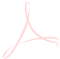 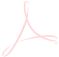 _____________________________ 	 	 	  __________________________  Mgr. Denisa Rožnovská Rojíčková 	 	 	       Luděk Šubert, David Šubert                ředitelka                                                                         jednatelé společnosti  (strana 13 celkem 13)  bez DPH  DPH 21 %  včetně DPH  Cena celkem  291.245,25 Kč  61.161,50 Kč  352.406,75 Kč  